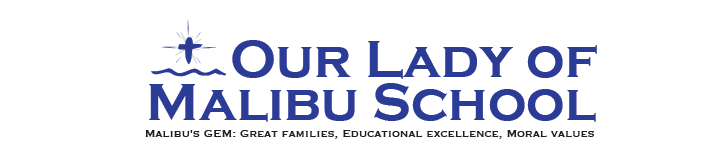 May 13, 2015Wednesday morning assembly, Laura Smith, the rep from the CaliforniaStreaming 2015 Digital Photography Contest, came out to present the 1st place award of a digital camera to 8th grader Avery Boyd for her winning photograph, "Reflection of Marnie".  Avery's photograph will also be featured on a collectable CaliforniaStreaming poster, which will be distributed to classrooms across the state of California. Rachel DeAngelis was presented with an Honorable Mention Certificate for her photograph, "Ocean Meets Land Boy" and Harry Culhane received a Certificate of Participation for his photograph, "Succulent Flower".  It was pretty astonishing to hear that there were over 400 entries and that not one but TWO OLM student photographs were in the judge's final selections, with Avery being one of only 7 student winners across all of Los Angeles County. Pretty impressive, OLM! Needless to say, Ms. Wachs is very proud of her photography students! If you would like to see these amazing photographs, they will be displayed at the upcoming OLM Student Art Show in Sheridan Hall, May 28th, 5:30-7:30.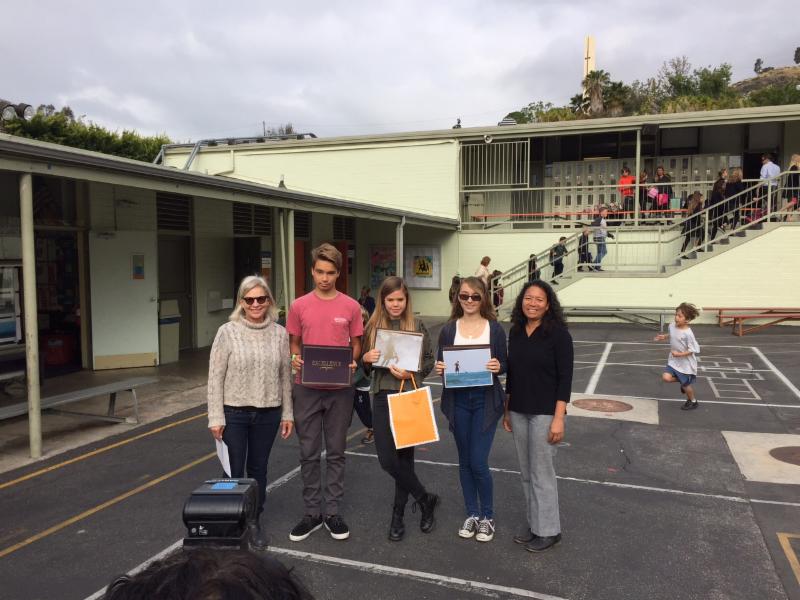 